Name:	Address:E-mail:Date of Birth:             Parents Name: Parents E-mail:When Did You Join Scouting? (Date): Duke of Edinburgh's Award (Volunteering):-currently doing the Current Explorer Unit: Please complete EITHER section A or B - then tick relevant box for section:A 	I am interested in becoming a Young Leader.  Please send me details of groups within the District that require Young Leaders.  I am interested in helping in the following sections:	Beavers	  				Cubs				Scouts	  	If there is a specific group that you with to help out with then please indicate below:	Name of Group:  B	I am already a Young Leader.  Please indicate below:	Name of Group: 	Section -    Beavers	  			Cubs				Scouts	  	When did you start as a Young Leader with this Section? (Date): Young Leader Training: Please list any training you have attended along with the date:  e.g. Module A - 20/9/15Signed:		 							Date: 								Home Telephone:Mobile:Home Telephone:Mobile: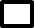 